Dům dětí a mládeže zve rodiče a děti na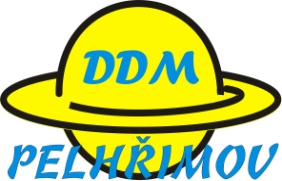 Dětské dopravní hřištěPražská 1114, PelhřimovOtevírací doba:říjen 2020Pátek  15:00 - 17:30 hod.2. 10. 2020, 9. 10. 2020, 16. 10. 2020, 23. 10. 2020V případě malého zájmu nebo nepříznivého počasí bude DDH zavřeno!                     Zapůjčení materiálu po dohodě s obsluhou.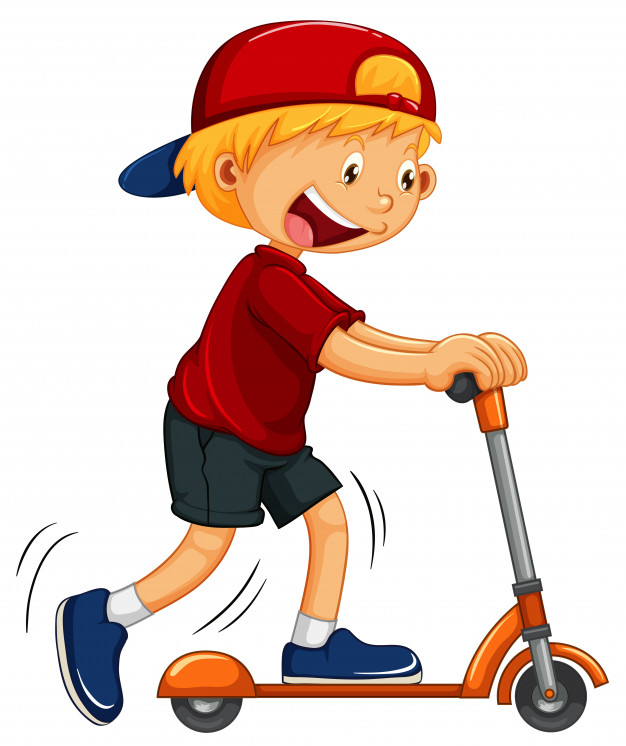                                                     Vstupné 10,- Kč/osobaVeřejnost využívá hřiště na vlastní zodpovědnost!!!                                         